АКТобщественной проверкина основании плана работ Общественной палаты г. о. Королев, 
в рамках проведения системного и комплексного общественного контроля, проведен мониторинг по вопросам реализации программы "Доступная среда" для маломобильных групп населения в аптеках  г. о. Королев.Сроки проведения общественного контроля: 16 мая 2019 года.Основания для проведения общественного контроля: в соответствии с планом работы Общественной палаты г. о. Королёв.Форма общественного контроля:  общественный мониторинг Место осуществления общественного мониторинга: Общественная палата совместно с главным инспектором Управления социальной защиты населения г.о. Королев Демьяненко Ольгой Владимировной провела повторную проверку аптек, которые не оборудованы инфраструктурой для людей с ограниченными возможностями. Объектами проверки стали аптеки, в которых нарушены условия соблюдения норм доступности для инвалидов:- аптека «ВИТАФАРМ»  ул. Калинина, д.2; 
- аптека «Планета здоровья» ул. Карла Маркса, д.2;
- аптека «ВИТА экспресс» Вокзальный проезд, д.2; 
- аптека на пр-те  Космонавтов, д.3А.Предмет мониторинга: - наличие пандусов, перил, системы звукового оповещения и т.п., в рамках программы «Доступная среда» в г.о. Королев.Состав группы общественного контроля:   В состав группы общественного контроля вошли члены комиссии «по качеству жизни граждан, социальной политике, трудовым отношениям, экологии, природопользованию и сохранению лесов» Общественной палаты г. о. Королев: Кошкина Любовь Владимировна, и.о. председателя комиссии.Сильянова Тамара Александровна, член комиссии.Демьяненко Ольга Владимировна, главный инспектор Управления социальной защиты населения г.о. Королев.Группа общественного контроля провела визуальный осмотр вышеназванных объектов. Осмотр показал:Самые распространённые нарушения – отсутствие перил у пандуса, наклеек для слабовидящих, системы звукового оповещения и т.п.Так, в аптеках «ВИТАФАРМ» на ул. Калинина, д.2 и «ВИТА экспресс» Вокзальный проезд, д.2 нет  ни пандусов, ни подъемников, ни кнопки вызова персонала. Аптеки «Планета здоровья» ул. Карла Маркса, д.2 и на проспекте Космонавтов, д. 3А расположены на первых этажах жилых домов. Вход в аптеки  осуществляется по лестницам из металлоконструкций, пандусы и подъемники отсутствуют, а кнопка вызова персонала не работает.Предприниматели должны будут обеспечить доступность своих объектов для маломобильных граждан, создав для этого все условия.По результатам повторной проверки составлен АКТ, который будет направлен вместе с фотоматериалами в Управление социальной защиты населения г.о. Королев для принятия соответствующих мер.Общественная палата держит вопрос на контролеВ ходе общественного контроля проводилась фотосъемка на камеру телефона.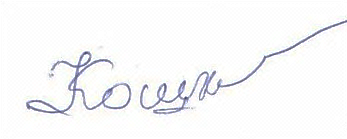 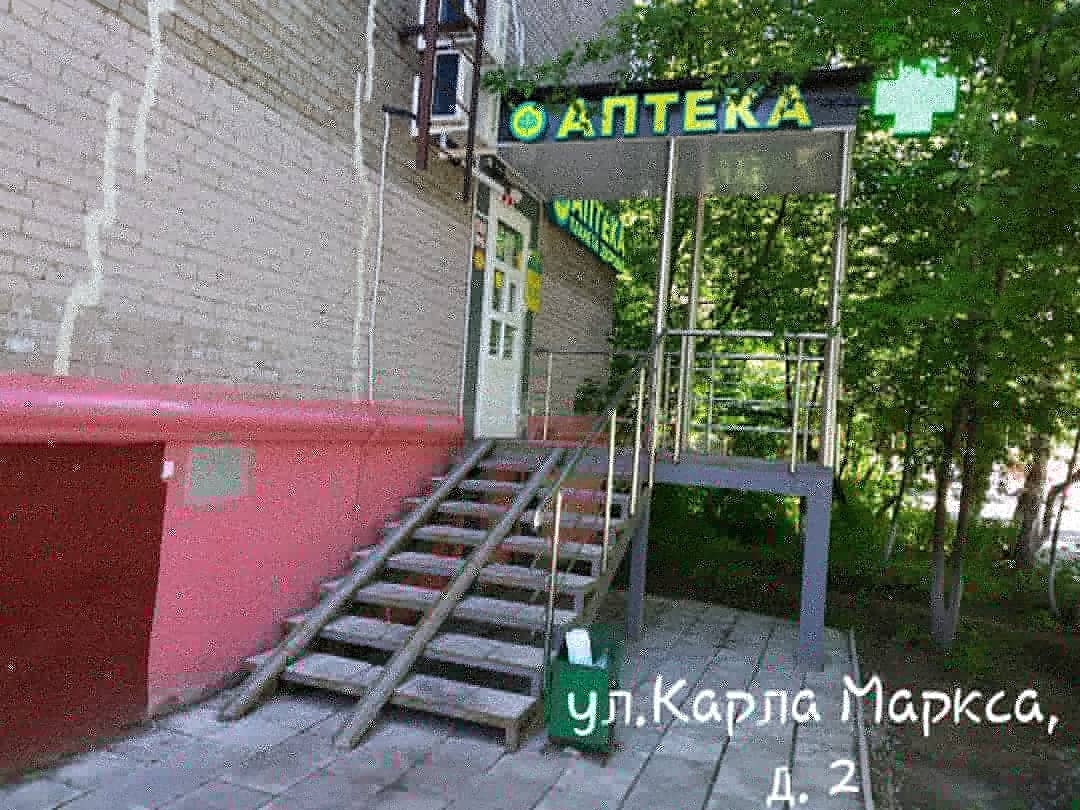 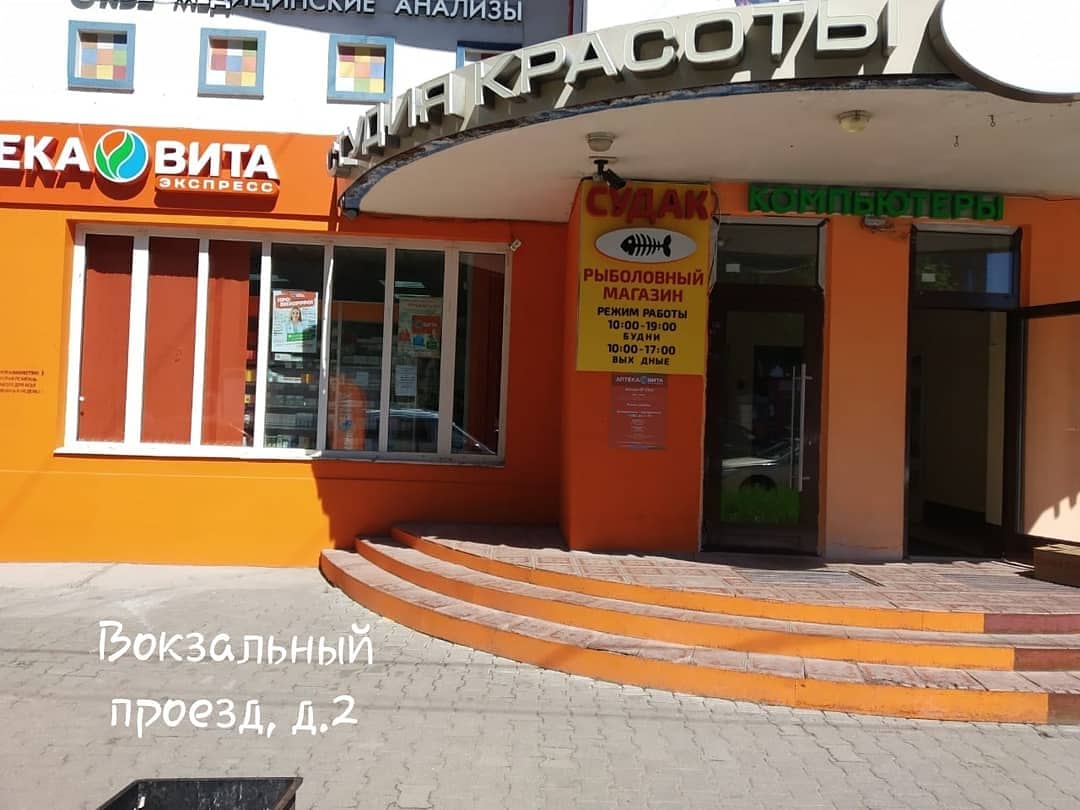 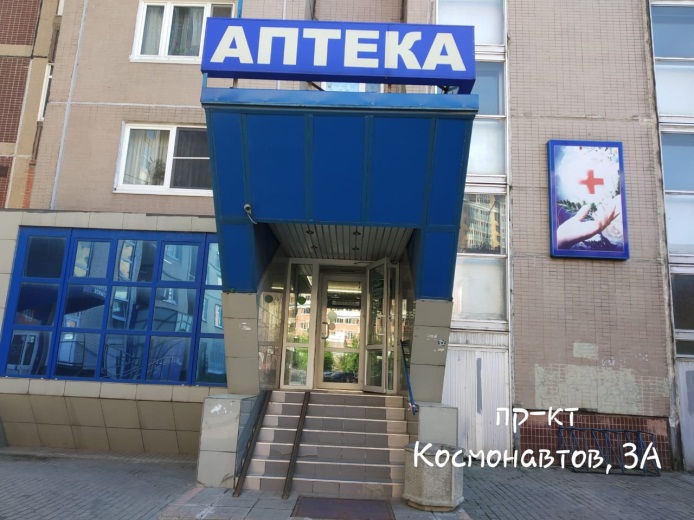 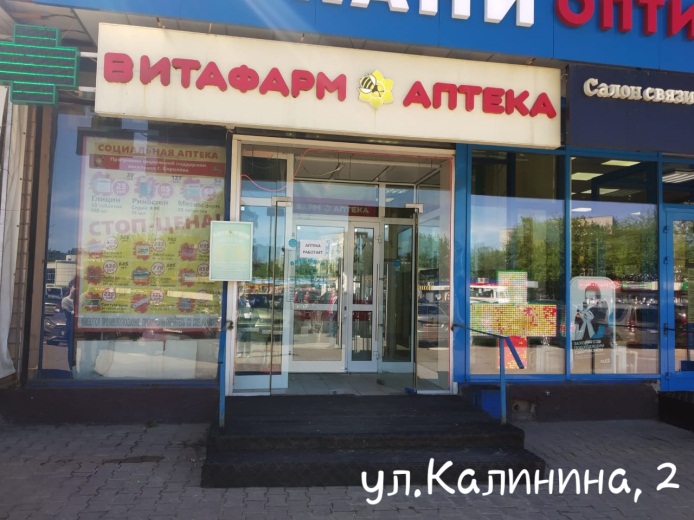 «УТВЕРЖДЕНО»Решением Совета Общественной палаты г.о. Королев Московской областиот  28.05.2019 № 10И.о. председателя комиссии «по качеству  жизни населения, социальной политике,…» Общественной палаты г.о. КоролевЛ.В. Кошкина